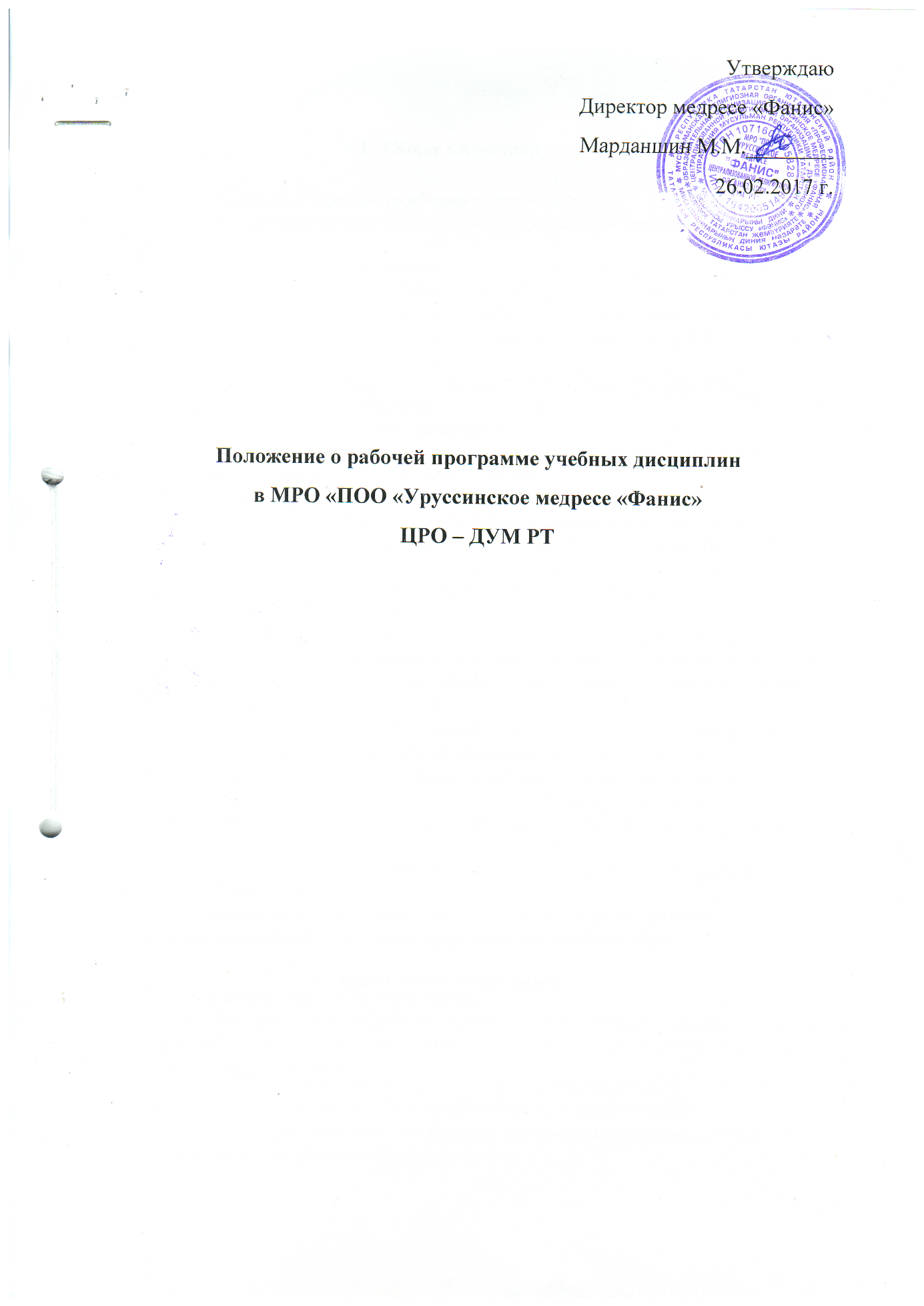 Общие положения Настоящее положение разработано в соответствии с: Федеральным законом «Об образовании в Российской Федерации» № 273- ФЗ от 29.12.2012г.; Образовательным стандартом среднего профессионального религиозного образования по направлению подготовки, реализуемого в Уруссинском медресе «Фанис» Постановлением Правительства РФ «Об утверждении Типового положения об образовательном учреждении среднего профессионального образования (среднего специального учебного заведения)» от 18 июля 2008 г. № 543; письмом Минобрнауки РФ «О разъяснениях по формированию учебного плана ОПОП НПО/СПО» от 20.10.2010 г. № 12-696; Приказом Министерства образования и науки Российской Федерации «Об утверждении Порядка организации и осуществления образовательной деятельности по образовательным программам СПО» от 14.06.2013 г. № 464; Уставом Уруссинского медресе «Фанис» Настоящее положение регулирует процесс разработки и утверждения рабочих программ учебных дисциплин в сфере среднего профессионального религиозного образования. В положении представлено разделы, содержание которых регламентирует порядок разработки, утверждения, хранения и обновления программных документов, а также определена ответственность исполнителей. Рабочая программа является базовым учебно-методическим документом, обязательной составной частью программы подготовки служителей и религиозного персонала мусульманского вероисповедания и на основе образовательного стандарта среднего профессионального религиозного образования. Рабочая программа учебной дисциплины - это нормативно-правовой документ, обязательный для выполнения в полном объеме, предназначенный для реализации требований по конкретной дисциплине. Рабочая программа определяет назначение и место учебной дисциплины, подготовке обучающегося, ценности и цели, состав и логическую последовательность усвоения элементов содержания, выявляет уровень подготовки обучающихся. Рабочая программа учебной дисциплины является обязательной и единой для всех форм обучения: очной, заочной. Разработка и утверждение рабочих программ учебных дисциплин относится к компетенции образовательного учреждения и реализуется им самостоятельно.Задачи рабочей программыОсновные задачи рабочей программы:формирование совокупности знаний, умений, навыков, общекультурных и профессиональных компетенций, которыми студент должен овладеть в результате изучения данной дисциплины;раскрытие структуры и содержания учебного материала;распределение объема часов по видам занятий, модулям и темам;определение форм и методов контроля уровня овладения учебным материалом по отдельным разделам дисциплины и курсу в целом.2.Рабочая программа дисциплины должна:определять цели и задачи изучения дисциплины;соответствовать характеристике профессиональной деятельности выпускников и требованиям «Образовательного стандарта» по соответствующей специальности;учитывать междисциплинарные связи;раскрывать последовательность изучения разделов и тем; определять структуру и содержание учебной нагрузки;отражать инновационные подходы преподавания дисциплины (использование интерактивных технологий и инновационных методов). Рабочие программы учебных дисциплин оформляются в соответствии с требованиями настоящего Положения.Порядок разработки и утверждения рабочей программы учебной дисциплины Рабочая программа дисциплины разрабатывается преподавателем соответствующей дисциплины (авторами может выступать группа преподавателей). Рабочая программа после разработки, оформленная в соответствии с требованиями настоящего положения, подлежит согласованию с учебным отделом  и утверждению директором медресе.В случае выявления несоответствий в содержательной части программы или оформлении они фиксируются протоколом, и программа возвращается на доработку автору.Структура рабочей программыСтруктурными элементами рабочей программы являются: титульный лист; содержание программы; Титульный лист является первой страницей рабочей программы и содержит следующую информацию: полное наименование учреждения в соответствии с Уставом; наименование учебной дисциплины (междисциплинарного курса или профессионального модуля) в соответствии с учебным планом по специальности; уровень подготовки; год создания программы, реквизиты утверждения директором медресе.Основная часть рабочей программы должна содержать: паспорт; структуру и содержание программы; условия реализации программы; контроль и оценку результатов.3.Раздел «Паспорт» состоит из подразделов: область применения рабочей программы; место учебной дисциплины в структуре основной профессиональнойобразовательной программы; цели и задачи учебной дисциплины - требования к результатамосвоения учебной дисциплины; рекомендуемое количество часов на освоение рабочей программы.Область применения программы содержит сведения о том, частью какой  может являться данная программа в соответствии с примерной программой «Образовательного стандарта). Необходимо указать специальность, укрупненную группу специальностей в зависимости от широты использования программы учебной дисциплины.Цели и задачи дисциплины - требования к результатам освоения формулируются через знания, умения, компетенции, которые должен приобрести обучающийся в соответствии с требованиями, изложенными в «Образовательном стандарте». С учетом требований работодателей и обучающихся цели и задачи могут быть расширены путем включения дополнительных умений и знаний, компетенций реализуемых за счет часов вариативной части. Рекомендуемое количество часов на освоение программы дисциплины включает суммированные часы обязательной и вариативной частей: максимальная учебная нагрузка; обязательная аудиторная учебная нагрузка; самостоятельная работа. Раздел «Структура и содержание учебной дисциплины содержит: объем учебной дисциплины. К и виды учебной работы; тематический план и содержание учебной дисциплины; В таблице «Объём учебной дисциплины и виды учебной работы» указывается объем часов максимальной, обязательной аудиторной учебной нагрузки, самостоятельной работы обучающихся с учетом вариативной части, конкретизируются виды обязательной аудиторной учебной нагрузки, самостоятельной работы и форма итоговой аттестации по дисциплине. Таблица «Тематический план и содержание учебной дисциплины» включает в себя сведения о наименовании разделов дисциплины, темы и содержание учебного материала (дидактические единицы),практические занятия, тематику самостоятельной работы обучающихся, курсовых работ, объем часов, а также уровень их освоения. При изложении содержания учебного материала в тексте должны быть использованы только понятия и термины, относящиеся к конкретной области.Если по дисциплине предусмотрена курсовая работа , то в конце таблицы, раскрывающей содержание обучения, вводится строка «Курсовая работа», в которой показывается количество аудиторных часов, отведенных на её выполнение. Информационное обеспечение	обучения содержит перечень рекомендуемых Министерством образования учебных изданий, Интернет- ресурсов, дополнительной литературы. После каждого наименования печатного издания указывается издательство и год издания. Библиографическое оформление программы	выполняется в соответствии	с едиными стандартами побиблиографическому описанию документов по ГОСТ 7.1-2003 «Библиографическая запись. Библиографическое описание. Общие требования и правила составления».4.Раздел «Контроль и оценка результатов освоения учебной дисциплины» определяет результаты обучения, а также формы и методы, которые будут использованы для контроля и оценки. Результаты обучения раскрываются через усвоенные знания и приобретенные обучающимися умения, направленные на формирование профессиональных и общих компетенций. Формы, методы контроля и оценки результатов обучения выбираются преподавателем с учетом специфики программы дисциплины.Если по дисциплине предусмотрена курсовая работа , то в конце таблицы, раскрывающей содержание обучения, вводится строка «Курсовая работа», в которой показывается количество аудиторных часов, отведенных на её выполнение. Информационное обеспечение	обучения содержит перечень рекомендуемых Министерством образования учебных изданий, Интернет- ресурсов, дополнительной литературы. После каждого наименования печатного издания указывается издательство и год издания. Библиографическое оформление программы	выполняется в соответствии	с едиными стандартами побиблиографическому описанию документов по ГОСТ 7.1-2003 «Библиографическая запись. Библиографическое описание. Общие требования и правила составления». Раздел «Контроль и оценка результатов освоения учебной дисциплины» определяет результаты обучения, а также формы и методы, которые будут использованы для контроля и оценки. Результаты обучения раскрываются через усвоенные знания и приобретенные обучающимися умения, направленные на формирование профессиональных и общих компетенций. Формы, методы контроля и оценки результатов обучения выбираются преподавателем с учетом специфики программы дисциплины.Требования к оформлению текста Текст рабочей программы должен быть отредактирован в соответствии с нормами документооборота. Рабочая программа должна быть выполнена в компьютерном наборе. Если программа выполняется в текстовом редакторе Microsoft Word, она должна быть набрана шрифтом Times New Roman, размер шрифта 14 или 13, через одинарный междустрочный интервал, распечатана на принтере любого типа, с одной стороны листа, на бумаге белого цвета формата А4 (210х297 мм). Расстановка переносов - автоматическая, абзац - 1,25 см, выравнивание - по ширине (отступ - 1,25 см). При работе с другими текстовыми редакторами шрифт выбирается самостоятельно, исходя из требований написания текста - 60 строк на лист. При заполнении таблицы «Тематический план и содержание учебной дисциплины» допускается применение шрифта размером 10 или 11. Указанная таблица должна быть отформатирована в едином стиле. Строки таблицы заполняются без пропусков и лишних абзацев. Все листы текста программы (кроме указанной таблицы) оформляются в книжной ориентации и должны иметь следующие поля: верхнее поле - 20 мм; нижнее поле - 20 мм; правое поле - 10 мм; левое поле - 30 мм (ГОСТ Р 6.30 - 2003 «Унифицированные системы документации. Унифицированная система организационно-распорядительной документации. Требования к оформлению документов»). Каждый пункт текста записывается с абзаца. Абзацы должны быть оформлены с красной строки автоматически, величина отступа равна пяти печатным знакам (отступ - 1,25 см). Все листы таблицы с тематическим планом оформляются в альбомной ориентации и должны иметь следующие поля: верхнее поле - 1,5 мм, нижнее поле - 1,5 мм, правое поле - 2 мм, левое поле - 1,75 мм. Библиографическое оформление работы (ссылки, список использованных источников и литературы) выполняется в соответствии с едиными стандартами по библиографическому описанию документов (ГОСТ 7.1-2003 Библиографическая запись. Библиографическое описание. Общие требования и правила составления» ГОСТ 7.12-77 «Сокращение русских слов и словосочетаний в библиографическом описании»; ГОСТ 7.11-78 «Сокращение слов и словосочетаний на иностранных языках в библиографическом описании»; ГОСТ 7.80-2000 «Библиографическая запись. Заголовок. Общие требования и правила составления»; ГОСТ 7.82-2001 «Библиографическое описание электронных ресурсов:	общие требования и правила составления»; ГОСТ 7.0.5-2008«Библиографическая ссылка. Общие требования и правила составления»). Каждая библиографическая запись в списке получает порядковый номер и начинается с красной строки. Нумерация источников в списке сквозная.Дополнения, изменения и обновление программы Ежегодно, после окончания учебного года (до 31 августа) учебные программы дисциплин в обязательном порядке пересматриваются с целью внесения при необходимости дополнений и изменений.  Разработка новых рабочих программ (обновление) производится в следующих случаях: утверждение новых «Образовательных стандартов»по специальности; внесение изменений в учебные планы. При накоплении большого количества изменений или внесении существенных изменений в программу она должна переутверждаться.8.9.